Муниципальное автономное общеобразовательное учреждение основная общеобразовательная школа № 4 г. ТуринскаРАБОЧАЯ ПРОГРАММАпо дополнительному образованию «Разноцветье» Возраст обучающихся 7-11 летСрок реализации программы - 34 недели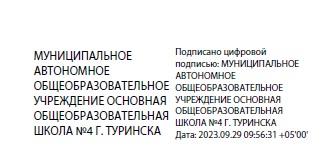 Составитель:Холкина Татьяна Ильинична г. Туринск, 2023Раздел 1.  «Комплекс основных характеристик программы»1.1. Пояснительная записка Рабочая программа дополнительного образования «Разноцветье» имеет художественную направленность, так как она ориентирована на развитие творческих способностей детей средствами изобразительного искусства. Программа разработана в  соответствии с:  Федеральным законом «Об образовании в Российской Федерации» от 29.12.2012 № 273-ФЗ;  Концепцией развития дополнительного образования детей (распоряжение Правительства РФ от 31.03.2022  № 678-р) Письмо Минобрнауки России от 18.11.2015  №09-3242 «О направлении информации» (вместе с «Методическими рекомендациями по проектированию дополнительных общеобразовательных общеразвивающих программ (включая разноуровневые программы)»;  Постановлением Главного государственного санитарного врача РФ от 28.09.2020 № 28 «Об утверждении санитарных правил СП 2.4.3648-20 «Санитано-эпидемиологические требования к организациям воспитания и обучения, отдыха и оздоровления детей и молодежи»;  Приказом Министерства просвещения РФ от 27.07.2022 № 629 «Об утверждении Порядка организации и осуществления образовательной деятельности по дополнительным общеобразовательным программам»;  Уставом МАОУ ООШ № 4 г. Туринска и иными локальными актами Учреждения. Актуальность предлагаемой программы определяется запросом со стороны детей и их родителей на программы художественно-эстетического развития, при обучении на которых происходит знакомство ребенка с изобразительным искусством, формируются знания и умения при выполнении художественных работ, развивается художественный вкус. У ребенка есть возможность творческого самовыражения при создании индивидуальной работы, и при этом формирование навыков работы в группе. Уровень реализации программы – программа имеет стартовый уровень, носит ознакомительный характер и ориентирована на обучающихся не владеющих основными техниками рисования. Адресат общеразвивающей программы дети 7-11 лет. Специального отбора при приеме в объединение нет, принимаются все желающие. результатов работы остальных и когда каждый отвечает не только за свою личную работу, но и за работу всей группы. Объем и срок освоения программы. Программа рассчитана на 34 недели, объемом 34  учебных часов. 	Режим 	занятий, 	периодичность 	и 	продолжительность 	занятий. Периодичность занятий зависит от времени реализации программы: - в каникулярное время 1 раз в неделю по 1 учебных часа; - в течении учебного года 1 раз в неделю по 1 учебных  часа.  Продолжительность учебного часа составляет 40 минут. Уровень программы «Стартовый» обучающемуся предлагается знакомство с основными представлениями, не требующими владения специализированными предметными знаниями и концепциями, участие в решении заданий и задач, обладающих минимальным уровнем сложности, необходимым для освоения содержания программы. Форма обучения – очная.  Перечень форм обучения: индивидуальная, индивидуально-групповая, групповая. Перечень видов занятий: беседа, лекция, практическое занятие. Перечень форм подведения итогов реализации дополнительной общеразвивающей программы: беседа, практическое занятие, выставка. 1.2. Цель и задачи программы Цель программы: знакомство с основами изобразительного искусства, овладение теоретическими и практическими навыками работы для создания творческих работ, воспитание художественно-эстетического вкуса и раскрытие творческого потенциала учащихся. Задачи:            Обучающие: - изучение основ  работы в изобразительной деятельности. Воспитательные: - воспитание интереса к искусству и понимания прекрасного; - воспитание трудолюбия, умения добиваться поставленной задачи, доводить начатое дело до завершения; - воспитание бережного отношения к культуре и природе. Развивающие:  - формирование коммуникативных навыков; - развитие наблюдательности, усидчивости, волевых качеств; - развитие художественного и эстетического вкуса, творческого воображения, пространственного мышления; 1.3. Содержание учебного плана Учебный план Содержание учебного плана Вводное занятие. Теория: Техника безопасности. Знакомство с материалом и инструментами. Понятие цветового круга, теплые и холодные цвета. Практика: игра-тестирование «Цвета радуги». Мир красок Акварельная техника Теория: простые акварельные приемы. Способы нанесения акварели. Практика: Выполнение по схеме несложных упражнений с акварелью. Выполнение самостоятельного рисунка. Гуашевая техника Теория: приемы рисования гуашевыми красками, особенности и техники нанесения. Практика: Выполнение рисунков по схеме в простых гуашевых техниках. Выполнение рисунка или композиции самостоятельно. Смешанные техники Теория: Понятие смешанные техники, тонировки, штриховки. Практика: Выполнение тонировки, штриховки. Выполнение композиций простых смешанных техниках. 3. Итоговое занятие. Теория: организация выставки работ обучающихся. 1.4. Планируемые результаты Предметные: - знают сочетание цветов и форм, применяют знания в процессе создания творческой работы; Метапредметные: - умеют добиваться поставленной задачи, доводить начатое дело до завершения; - владеют коммуникативными навыками; - могут изложить свое мнение и выслушать собеседника; - проявляют волевые качества при выполнении работ; Личностные: - проявляют уважение в общении со сверстниками и взрослыми;  - - трудолюбивы, умеют добиваться поставленной задачи,  Раздел 2. «Комплекс организационно-педагогических условий» Календарный учебный график Условия реализации программы Материально-техническое обеспечение: стол педагога, столы для детей, стулья, шкафы для хранения материалов, доска, телевизор, компьютер. Учебно-наглядные пособия: иллюстрации, игрушки, образцы декоративноприкладного искусства, работы обучающихся, презентации. Инструменты и материалы: бумага для рисования, краски гуашевые, кисти, баночки-непроливайки, палитры, картон. Кадровое обеспечение: педагогическая деятельность по реализации дополнительных общеобразовательных программ осуществляется лицами, имеющими среднее профессиональное или высшее образование (в том числе по направлениям, соответствующим направлениям дополнительных общеобразовательных программ, реализуемых организацией, осуществляющей образовательную деятельность) и отвечающими квалификационным требованиям, указанным в квалификационных справочниках, и (или) профессиональным стандартам. Методические материалы. При разработке содержания  занятий, выборе тем, форм и методов обучения  учтены особенности детей школьного возраста. Содержание программы выстроено в определенной последовательности с нарастанием сложности технологического процесса.  Основная форма организации деятельности детей – это занятия, построенные с использованием современных и традиционных педагогических технологий, в основе которых лежит личностно-ориентированный подход: ­ Личностно-ориентированное обучение,  ­ Технология индивидуального обучения;  ­ Игровые технологии. Методы обучения: словесные (беседа, объяснение материала, анализ изделия и др.) наглядные  (показ видеоматериалов, иллюстраций, показ педагогом приемов исполнения, наблюдение, работа по образцу) практические (упражнения, самостоятельная работа и др.) Виды занятий: Вводное занятие – педагог знакомит обучающихся с техникой безопасности, особенностями организации обучения и предлагаемой программой работы на текущий год. Занятие по схеме – специальное занятие, предоставляющее возможность изучать азы конструирования по образцу, схеме.  Занятие по памяти – проводится после усвоения детьми полученных знаний, оно дает ребёнку возможность тренировать свою зрительную память. Тематическое занятие – детям предлагается работать по определенной теме. Занятие содействует развитию творческого воображения ребёнка. Конкурсное игровое занятие – строится в виде соревнования в игровой форме для стимулирования творчества детей. Итоговое занятие – подводит итоги работы детского объединения за учебный год. Может проходить в виде мини-выставок, просмотров творческих работ и презентаций их отбора и подготовки к отчетным выставкам, фестивалям. Типы занятий:  Большая часть занятия комбинированные: состоят из теоретической и практической частей. Так как программа ориентирована на большой объем практических работ, занятия включают здоровьесберегающие технологии: организационные моменты, проветривания помещения, перемену, перерывы, во время которых выполняются упражнения для глаз и физические упражнения для профилактики общего утомления. Работа  проводится по трем формам: Демонстрационная - работу выполняет педагог, а обучающиеся воспроизводят действия на рабочих местах. Фронтальная - синхронная работа обучающихся по освоению или закреплению материала под руководством педагога. Самостоятельная - выполнение самостоятельной работы на своих рабочих местах в пределах части занятия, одного или нескольких занятий с сопутствующей помощью со стороны педагога. Формы проведения занятий:  В организации учебно-воспитательного процесса используются различные формы занятий: традиционные, комбинированные и практические занятия; игры, праздники, конкурсы и другие. Методы, в основе которых лежит способ организации занятий: Словесный (устное изложение, беседа, рассказ, лекция и т.д.); Наглядный (показ иллюстраций, наблюдение, показ (выполнение) педагогом, работа по образцу); Практический (выполнение работ по инструкционным картам, схемам). 2.3. Формы аттестации и оценочные материалы В качестве методов отслеживания результативности обучения детей по программе используется: материалы тестирования; - Наблюдение; - выставка. Список литературы  Основная литература для педагога: Григорьев, Е. И. «Современные технологии социально - культурной деятельности» / Е. И. Григорьев., Тамбов, 2004 Программа педагога дополнительного образования: От разработки до реализации / Сост. Н. К. Беспятова. – М.: Айрис – пресс, 2003. – 176с. – (Методика). Дополнительная литература: Астраханцева, С. В. Методические основы преподавания декоративно – прикладного творчества: учебно – методическое пособие/С. В. Астраханцева, В. Ю. Рукавица, А. В. Шушпанова; Под науч. ред. С. В. Астраханцевой. – Ростов р/Д: Феникс, 2006. – 347 с.: ил. – (Высшее образование). Блонский, П.П. Психология младшего школьника. / П. П. Блонский., Воронеж: НПО «Модек», 1997. Ерошенков, И.Н. Культурно-досуговая деятельность в современных условия / И. Н. Ерошенков - М.: НГИК, 1994.-32с. Каргина, З. А. Технология разработки образовательной программы дополнительного образования детей / З. А. Каргина // Внешкольник. – 2006. - № 5. – С. 11-15. Оценка достижения планируемых результатов в начальной школе. Система заданий. В 2 ч. Ч.1/ [М. Ю. Демидова, С. В. Иванов, О. А. Карабанова и др.; под ред. Г. С. Ковалевой, О. Б. Логиновой. – 2-е изд. – М.: Просвещение, 2010. – 215 с. – (Стандарты второго поколения).] Паньшина, И. Г. Декоративно – прикладное искусство. Мн., 1975. - 112с., ил. Примерные программы внеурочной деятельности. Начальное и основное образование/[В. А. Горский, А. А. Тимофеев, Д. В. Смирнов и др.]; под ред. В. А. Горского. – М.: Просвещение, 2010.-111с. – (Стандарты второго поколения). Примерные программы по учебным предметам. Начальная школа. В 2 ч. 2. – 2-е изд. – М. : Просвещение, 2010. – 232 с. – (Стандарты второго поколения). Литература для детей Чернова, Е. В. Пластилиновые картины /е. В. Чернова – Ростов н/Д.: Феникс, 2006. – 48с. – (Город мастеров). Кискальт И. Соленое тесто и моделирование. –М.: Профиздат, 2004. Огонь – Камень. Сказки народов Тюменского Севера.- Свердловск, Средне -Уральское кн.изд-во, 1980. Перевертень, Г. И. Самоделки из разных материалов: Кн.для учителя нач. классов по внеклассной работе. – М.: Просвещение, 1985. – 112с. Чаянова Г. Соленое тесто. - М.: Дрофа, 2005. Возрастные особенности: Интересы младших школьников неустойчивы, ситуативные.  Более выражен интерес этих детей к предметам эстетического цикла   (рисование, лепка, пение, музыка). По своей направленности дети этого возраста индивидуалисты. Лишь постепенно под влиянием воспитания у них начинает складываться коллективистическая направленность. Большое значение для этого имеет организация коллективно-распределительной работы учащихся в малых группах (звенья, бригады, кружки), при которой работа каждого зависит от ситуативные.  Более выражен интерес этих детей к предметам эстетического цикла   (рисование, лепка, пение, музыка). По своей направленности дети этого возраста индивидуалисты. Лишь постепенно под влиянием воспитания у них начинает складываться коллективистическая направленность. Большое значение для этого имеет организация коллективно-распределительной работы учащихся в малых группах (звенья, бригады, кружки), при которой работа каждого зависит от № Тема Кол-во часов Кол-во часов Кол-во часов Форма аттестации    Всего Теория Практика 1. Вводное занятие 1 1 0 Тестирование 2.Первые шаги художника.716Выставка 3.Природа вокруг нас.716Выставка4.Азбука художника.615Наблюдение 5.Мой дом.514Выставка6. Мир красок 7 0 7Наблюдение 7. Итоговое занятие 1 1 0 Выставка Итого: 34 628 № Форма занятий Количество часов Тема занятия 1 Лекция  1 Вводное занятие. Инструктаж 2 Практика 1 Знакомство с понятием «изобразительное искусство». Его значение в жизни человека. Знакомство с материалами искусства акварель, гуашь и т.д.3 Практика 1 Любимая подружка 4Практика 1 Жёлтый. Рисование солнечных фруктов5 Практика 1 Мой автопортрет 6Практика1 Мой автопортрет 7Практика 1 Мир, в котором я живу 8Практика1 Нарисуем красный цвет9 Практика 1 Мои животные 10Практика1 Оранжевое небо, оранжевое солнце!11Практика1«Радужные ступени или нити жизни». Основные цвета в рисовании. Изображаем радугу.12Практика1Зелёный. Различные методы изображения ели.13Практика1Голубой. Рисуем воздушный шар в небе. Гуашь.14Практика1Синий. По морским волнам плывём. Гуашь.15Практика1Линии и формы в природе. Линия горизонта. (Карандаш, акварель)16Практика1Круг, треугольник, квадрат.Возможные изображения из этих фигур в природе.17Практика1Составление композиции из геометрических фигур на тему природы. Цветные карандаши.18Практика1Зарисовки кустов и деревьев. (Цветные карандаши).19Практика1Цветовые соотношения (теплая, холодная гамма).20Практика1Оттенки цветов. Знакомство с оттенками различных цветов в рисовании. Акварель.21Практика1Сказка превращений, или как из трёх цветов сделать шесть.22Практика1Понятие «композиция», ориентация на плоскости листа. Вертикальное и горизонтальное расположение листа.23Практика1Подводный мир. Разновидности рыбок, форма, цвет.24Практика1Изготовление объёмной аппликации из пластилина с элементами рисования «мой аквариум».25Практика1Круг, треугольник, квадрат.Возможные изображения из этих фигур в природе.26Практика1Изготовление коллективной работы «Мы любим лето!»27Практика1Любимая игрушка в моём доме.28Практика1Рисуем форму дома. Изображение ледяной избушки в лесу. Гуашь.29Практика1Белоснежная зима. Изображение ели в снегу. Гуашь30Практика1Моя дружная весёлая семья. Рисуем своих родных, животных31Практика 1Изображение настроения человека. Весёлый, грустный, серьезный.32Практика 1Любимая игрушка в моём доме33Практика 1Рисуем форму дома. Изображение ледяной избушки в лесу. Гуашь 34Лекция  1 Итоговое занятие Итого  34 